Утвърдил: …………………..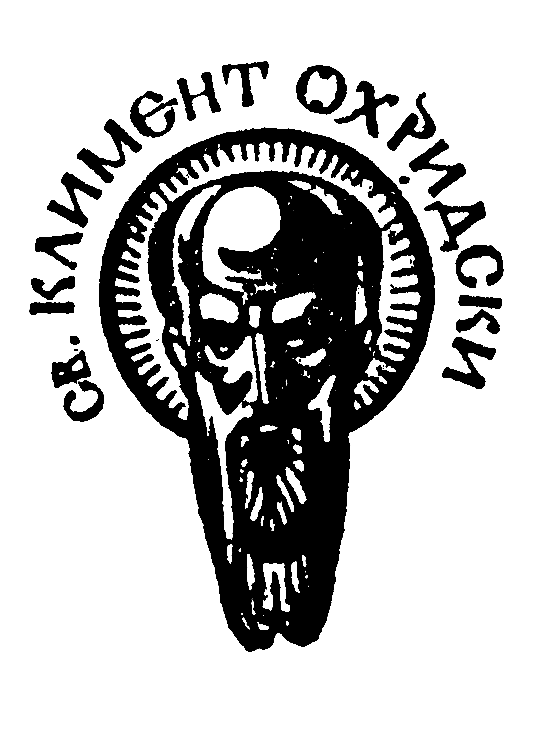 			ДеканДата .............................СОФИЙСКИ УНИВЕРСИТЕТ “СВ. КЛИМЕНТ ОХРИДСКИ”Факултет: ФСФСпециалност: (код и наименование)Българска филология....................................................................................Магистърска програма: (код и наименование)УЧЕБНА ПРОГРАМАДисциплина: (код и наименование)Формално описание на простото изречениеПреподавател: проф. д-р Йовка ТишеваУчебно съдържание Библиография Основна:Бояджиев, Т., И. Куцаров, Й. Пенчев. Съвременен български език. С., 1999Помагало по синтаксис. Съвременни лингвистични теории. Пловдив, 2001 Аргументна структура. Проблеми на простото и сложното изречение. С., 2005.Българският ФреймНет. Семантико-синтактичен речник на българския език. С., 2008. Нови изследвания по генеративен синтаксис на българския език. С., 2013.П. Бъркалова. Българският синтаксис – познат и непознат. Пловдив, 1998.Й. Пенчев. Строеж на простото изречение в българския език. С., 1984.Й. Пенчев. Български синтаксис. Управление и свързване. Пловдив, 1993.Й. Тишева. Модели за интерпретация на сложното изречение в българския език. С., 2000.Дата:	Съставил: 14.06.2016						проф.. д-р Йовка ТишеваУчебна заетостФормаХорариумАудиторна заетостЛекции20Аудиторна заетостСеминарни упражненияАудиторна заетостПрактически упражнения (хоспетиране)Обща аудиторна заетостОбща аудиторна заетост20Извънаудиторна заетостРефератИзвънаудиторна заетостДоклад/ПрезентацияИзвънаудиторна заетостНаучно есеИзвънаудиторна заетостКурсов учебен проектИзвънаудиторна заетостУчебна екскурзияИзвънаудиторна заетостСамостоятелна работа в библиотека или с ресурсиИзвънаудиторна заетостИзвънаудиторна заетостОбща извънаудиторна заетостОбща извънаудиторна заетостОБЩА ЗАЕТОСТОБЩА ЗАЕТОСТ20Кредити аудиторна заетостКредити аудиторна заетостКредити извънаудиторна заетостКредити извънаудиторна заетостОБЩО ЕКСТОБЩО ЕКСТ2№Формиране на оценката по дисциплината% от оценкатаWorkshops {информационно търсене и колективно обсъждане на доклади и реферати)20%Участие в тематични дискусии в часовете20%Демонстрационни занятия Посещения на обектиПортфолиоТестова проверкаРешаване на казусиТекуша самостоятелна работа /контролноИзпит60 %Анотация на учебната дисциплина:Анотация на учебната дисциплина:Анотация на учебната дисциплина:Курсът представя обобщение на основните насоки в развитието на синтактичните теории от последните десетилетия. Акцентът е поставен върху трите периода в развитието на теориите на Н. Чомски, като най-представително място е отделено на минималистката програма. Потърсени са и връзките на чисто лингвистичното описание на синтаксиса на простото изречение с по-приложно ориентираните теории, най-вече тези, които са свързани с компютърната лингвистика.Курсът запознава с  основните етапи в развитието на съвременната синтактична теория, със същността на минимализма като основно направление в съвременния синтаксис. Курсът представя обобщение на основните насоки в развитието на синтактичните теории от последните десетилетия. Акцентът е поставен върху трите периода в развитието на теориите на Н. Чомски, като най-представително място е отделено на минималистката програма. Потърсени са и връзките на чисто лингвистичното описание на синтаксиса на простото изречение с по-приложно ориентираните теории, най-вече тези, които са свързани с компютърната лингвистика.Курсът запознава с  основните етапи в развитието на съвременната синтактична теория, със същността на минимализма като основно направление в съвременния синтаксис. Курсът представя обобщение на основните насоки в развитието на синтактичните теории от последните десетилетия. Акцентът е поставен върху трите периода в развитието на теориите на Н. Чомски, като най-представително място е отделено на минималистката програма. Потърсени са и връзките на чисто лингвистичното описание на синтаксиса на простото изречение с по-приложно ориентираните теории, най-вече тези, които са свързани с компютърната лингвистика.Курсът запознава с  основните етапи в развитието на съвременната синтактична теория, със същността на минимализма като основно направление в съвременния синтаксис. Очаквани резултати:Умения за самостоятелен анализ на езикови единици на синтактичното равнище; изграждане на умения да дискутират и аргументирано да представят изводи, релевантни за синтактичната система на българския език.№Тема:Хорариум1Типове лингвистични теории. Дескрипция vs прескрипция22Основни периоди в развитието на идеите на Н. Чомски за синтактичното описание на езика23Генеративната граматика 24.Теорията за управлението и свързването25.Минимализъм – основни постановки26.Принципи и параметри 27.Деривационен подход към синтактичните отношения28.Минималистката програма и анализите на славянските езици.29.Приложение на минималистичните подходи за българския език: анализи (аргументна структура, многократни к-думи, квантификатори и др.)210.Падежна граматика. Граматика на референцията и ролята2